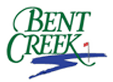 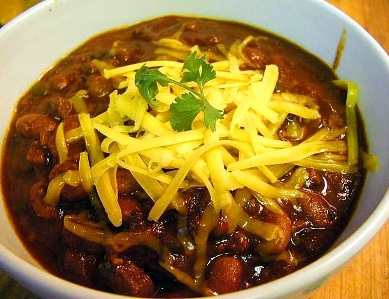 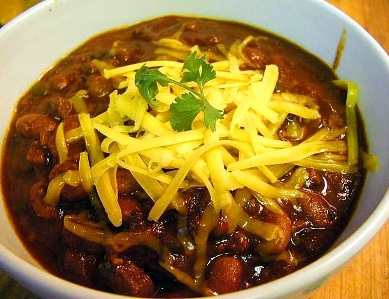 Black Friday-Chili Bowl 4 Player Team Scramble  $20 Member $40 Public Skins, proximities and mulligans, $20 teamNovember 24, 11:00 Shotgun StartEntries are due by November 17Includes Golf, Range, Prizes, and Chili LunchPlayer 1_____________________________________Player 2 ____________________________________Player 3 ____________________________________Player 4 ____________________________________Phone _______________________Email ______________________________________Bent Creek golf course2200 bent creek dr., Jackson MO 63755Phone 573-243-6060  www.bentcreekgc.com